проект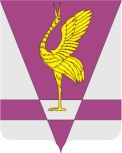 В соответствии с пунктом 3 части 1 статьи 15, пунктом 3 статьи 51 Федерального закона от 06.10.2003 № 131-ФЗ «Об общих принципах организации местного  самоуправления в Российской Федерации», в соответствии с со статьей 18 Федерального закона от 24.07.2007 № 209 "О развитии малого и среднего предпринимательства в Российской Федерации", Федеральным законом от 22.07.2008 №159-ФЗ «Об особенностях отчуждения недвижимого  имущества, находящегося в государственной и муниципальной  собственности субъектов Российской Федерации или в муниципальной  собственности и арендуемого субъектами малого и среднего  предпринимательства», в рамках реализации мер по имущественной поддержке малого и среднего предпринимательства в Ужурском районе посредством предоставления в аренду объектов недвижимости, находящихся в муниципальной собственности, Положением о порядке управления и распоряжения муниципальной собственностью Ужурского района Красноярского края, утвержденным решением Ужурского районного Совета депутатов от 21.06.2016 № 12-79р, руководствуясь статьями 7, 23, 51, 52 Устава Ужурского района, Ужурский районный Совет депутатов РЕШИЛ:1. Дополнить таблицу приложения № 3 к решению Ужурского  районного  Совета депутатов от 15.08.2017 № 21-148р строками  следующего  содержания:2. Перечень и внесенные в него изменения подлежат размещению на официальном сайте уполномоченного органа в информационно-телекоммуникационной сети "Интернет" (в том числе в форме открытых данных) - в течение 3 рабочих дней со дня утверждения.	3. Решение вступает в силу в день, следующий за днем его официального опубликования в газете «Сибирский хлебороб».УЖУРСКИЙ РАЙОННЫЙ СОВЕТДЕПУТАТОВРЕШЕНИЕУЖУРСКИЙ РАЙОННЫЙ СОВЕТДЕПУТАТОВРЕШЕНИЕУЖУРСКИЙ РАЙОННЫЙ СОВЕТДЕПУТАТОВРЕШЕНИЕ00.00.2021г. Ужур№ 00-000рО внесении дополнений в решение Ужурского  районного Совета депутатов от 15.08.2017 № 21-148р «О порядке формирования, ведения перечня муниципального имущества, необходимого для реализации мер по имущественной поддержке субъектов малого и среднего предпринимательства и организаций, образующих инфраструктуру предпринимательства в Ужурском районе». О внесении дополнений в решение Ужурского  районного Совета депутатов от 15.08.2017 № 21-148р «О порядке формирования, ведения перечня муниципального имущества, необходимого для реализации мер по имущественной поддержке субъектов малого и среднего предпринимательства и организаций, образующих инфраструктуру предпринимательства в Ужурском районе». О внесении дополнений в решение Ужурского  районного Совета депутатов от 15.08.2017 № 21-148р «О порядке формирования, ведения перечня муниципального имущества, необходимого для реализации мер по имущественной поддержке субъектов малого и среднего предпринимательства и организаций, образующих инфраструктуру предпринимательства в Ужурском районе». 5Нежилое зданиеКрасноярский край, Ужурский район, с. Златоруновск, ул. Ленина, 13 191,1Аренда субъектом МСППредседатель Ужурского районного Совета депутатов_________________Агламзянов А.С.Глава Ужурского района _________________Зарецкий К.Н.